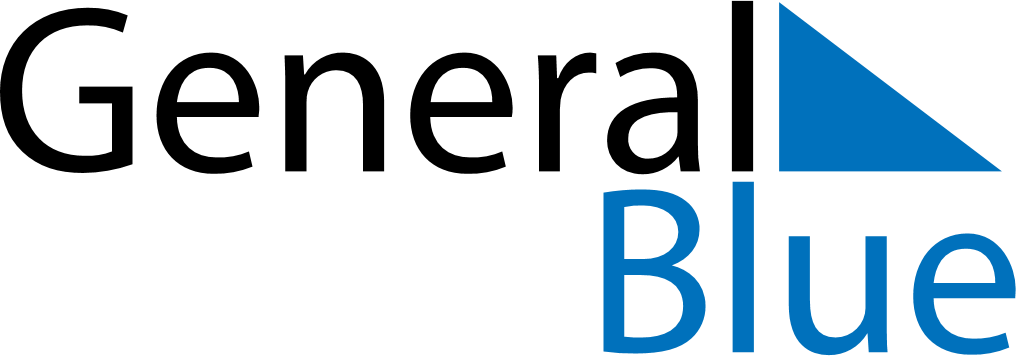 2025 – Q2Netherlands  2025 – Q2Netherlands  2025 – Q2Netherlands  2025 – Q2Netherlands  2025 – Q2Netherlands  AprilAprilAprilAprilAprilAprilAprilSUNMONTUEWEDTHUFRISAT123456789101112131415161718192021222324252627282930MayMayMayMayMayMayMaySUNMONTUEWEDTHUFRISAT12345678910111213141516171819202122232425262728293031JuneJuneJuneJuneJuneJuneJuneSUNMONTUEWEDTHUFRISAT123456789101112131415161718192021222324252627282930Apr 18: Good FridayJun 9: Whit MondayApr 20: Easter SundayJun 15: Father’s DayApr 21: Easter MondayApr 26: KoningsdagMay 4: Nationale DodenherdenkingMay 5: BevrijdingsdagMay 11: Mother’s DayMay 29: Ascension DayJun 8: Pentecost